RISK ASSESSMENT / CHECKLIST FOR FULL OPENING OF ALL SCHOOLS IN SEPTEMBER 2020 (Revised March 2021)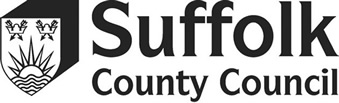 General notes including completion guidance:This form is intended to support all schools (including Alternative Provision, Pupil Referral Units and Special Schools) to prepare for their full opening in September 2020 with amendments made as guidance changes.   This is in relation to the Government’s plan for all pupils to return in the autumn term.  This Risk Assessment / checklist should be used, added to, and modified to suit your school or setting.  You may need to adapt this to your own context and school, including adding further measures and mitigations.  You should fill in the blanks as appropriate and ensure any dates for action are completed. Please do not forget that you may need to add in additional points which are specific to your setting.  The Word document will expand to enable this.   The format of this risk assessment should be familiar to you, as it is no different to the format you will have used when thinking about re-opening for fewer pupils, or when wider-opening. This risk assessment will complement the previous assessment you undertook in the summer term 2020.  Some items may be the same but now have new implications in terms of more personnel on site so your controls will have changed.  Some items may qualify the work already done and new items (if relevant) may override previous Government guidance and therefore needs addressing again.  The majority of the previous assessment still stands and therein lies the importance of a regular review. The form is a series of positive statements reflecting the safety of personnel in a school where full opening is planned in September 2020. Against each statement, you need to tick either ‘yes’ or ‘no/NA’. If you answer ‘no’ to a statement, you need to either complete that point by putting in measures to meet the standard OR note why you cannot do that.  If it is not applicable, please note why. The new Government guidance, published 5th November, has been followed in terms of risk identification and each section is noted in the first column. The actions that school leaders should take to minimise the risk of transmission in schools is Public Health advice, endorsed by Public Health England. In addition to the statements within the assessment there is a list of further planning considerations available on Suffolk Learning (COVID-19 Health & Safety pages) at https://www.suffolklearning.co.uk/leadership-staff-development/health-safety-wellbeing/coronavirus:-covid-19 – please note, not all these are strictly ‘H&S’ but may assist when thinking about general risk. All efforts have been made to ensure this document is up to date (as of the date within the header) but due to this evolving situation, please do ensure you keep a watchful eye on the Gov.UK website, Suffolk Headlines and Suffolk Learning, for any new measures required.  Further guidance on risk assessments in general can be found on Suffolk Learning and the Health and Safety Executive (HSE) website – all weblinks are at the end of this document. Sources are cited.There are some areas which point to other forms, such as your Fire Logbook, the Asbestos Management Plan, your Water Hygiene Risk Assessment, etc.  It is imperative that ALL these areas are reviewed. Each main section has been given a header number and the standards are numbered within the section.  When you note your additional controls needed OR note that you cannot meet the standard, you can mirror the numbers in the second column so it makes it clear for you.You must consult with your staff, your Governing Body / Management Committee during the assessment process and you must share the completed assessment with them. Ensure that you make the assessment readily available to Union representatives and parents / carers.The Government Guidance stipulates that: “The measures set out in this guidance provide a framework for school leaders to put in place proportionate protective measures for children and staff, which also ensure that all pupils receive a high quality education that enables them to thrive and progress. In welcoming all children back this autumn, schools will be asked to minimise the number of contacts that a pupil has during the school day as part of implementing the system of controls (outlined below) to reduce the risk of transmission. If schools follow the guidance set out here, they can be confident they are managing risk effectively.” https://www.gov.uk/government/publications/actions-for-schools-during-the-coronavirus-outbreak/guidance-for-full-opening-schoolsRISK ASSESSMENT / CHECKLIST FOR FULL OPENING – March 2021Appendix 1: Mass Testing at Elveden C of E Primary Academy Risk AssessmentOutstanding Control Measures / Standards Action PlanSources and further information:Guidance for Full Opening: Schools:https://www.gov.uk/government/publications/actions-for-schools-during-the-coronavirus-outbreak/guidance-for-full-opening-schoolsPublic Health England COVID-19 resources: https://coronavirusresources.phe.gov.uk/Public Health England – Action to be taken by schools: https://www.suffolklearning.co.uk/leadership-staff-development/health-safety-wellbeing/coronavirus:-covid-19Suffolk Learning Health and Safety (schools) pages: https://www.suffolklearning.co.uk/leadership-staff-development/health-safety-wellbeingSuffolk County Council – general COVID-19 information:https://www.suffolk.gov.uk/coronavirus-covid-19/Suffolk County Council’s school guidance on COVID-19 (includes FAQs):https://www.suffolk.gov.uk/coronavirus-covid-19/schools-guidance/Clinically vulnerable groups: https://www.gov.uk/government/publications/guidance-on-shielding-and-protecting-extremely-vulnerable-persons-from-covid-19/guidance-on-shielding-and-protecting-extremely-vulnerable-persons-from-covid-19Schools’ Choice ‘Guidance Principles Document – September 2020’: https://www.suffolklearning.co.uk/leadership-staff-development/health-safety-wellbeing/coronavirus:-covid-19 and also via Schools’ Choice directlyStaying alert and safe (social distancing):  https://www.gov.uk/government/publications/staying-alert-and-safe-social-distancing/staying-alert-and-safe-social-distancing-after-4-julyCoronavirus: implementing protective measures in education and childcare settings: https://www.gov.uk/government/publications/coronavirus-covid-19-implementing-protective-measures-in-education-and-childcare-settingsCoronavirus: Safeguarding in schools, colleges and other providers: https://www.gov.uk/government/publications/covid-19-safeguarding-in-schools-colleges-and-other-providers/coronavirus-covid-19-safeguarding-in-schools-colleges-and-other-providersGuidance on supporting children and young people’s mental health and wellbeing can be found here: https://www.gov.uk/government/publications/covid-19-guidance-on-supporting-children-and-young-peoples-mental-health-and-wellbeing  The Education Support Partnership has a free helpline for school staff and targeted support for mental health and wellbeing: https://www.educationsupport.org.uk/ Extra mental health support for pupils and teachers (articles with links to support networks): https://www.gov.uk/government/news/extra-mental-health-support-for-pupils-and-teachersKeeping children safe in education: https://www.gov.uk/government/publications/keeping-children-safe-in-education--2NASUWT – checklist on preparation for the reopening of schools: https://www.nasuwt.org.uk/uploads/assets/uploaded/d8b46e47-fa23-466c-af6e4d55e3022efd.pdfHM Government and NHS ‘Coronavirus – Stay Alert, Stay Safe at Work’: https://industrialstrategy.frontify.com/d/55EzeVU6rhza/covid-19-business-support#/keeping-your-business-safe/working-safely-guidanceCLEAPSS: guidance for science departments returning to school after extended closure https://public.huddle.com/a/VdRjYeV/index.htmlConducting a SEND risk assessment during the coronavirus outbreak guidance can be found here:  https://www.gov.uk/government/publications/coronavirus-covid-19-send-risk-assessment-guidanceCLEAPSS – school support for DT, ART and Science:  https://www.cleapss.org.uk/ Guidance for food businesses on coronavirus (COVID-19): https://www.gov.uk/government/publications/covid-19-guidance-for-food-businesses/guidance-for-food-businesses-on-coronavirus-covid-19   (it may look as though this wouldn’t apply to schools, but the Full Opening Guidance points to this PHE document)Premises safety in terms of Legionella throughout the C-19 outbreak: https://www.hse.gov.uk/coronavirus/legionella-risks-during-coronavirus-outbreak.htm Coronavirus: travel guidance for educational settings:  https://www.gov.uk/government/publications/coronavirus-covid-19-travel-advice-for-educational-settings/coronavirus-travel-guidance-for-educational-settings Protective measures for out-of-school settings during the coronavirus (COVID-19) outbreak (Breakfast and after school clubs): https://www.gov.uk/government/publications/protective-measures-for-holiday-or-after-school-clubs-and-other-out-of-school-settings-for-children-during-the-coronavirus-covid-19-outbreak/protective-measures-for-out-of-school-settings-during-the-coronavirus-covid-19-outbreak  Sport England: Grassroot Sport: https://www.sportengland.org/how-we-can-help/coronavirus Guidance on the phased return of sport and recreation:  https://www.gov.uk/government/publications/coronavirus-covid-19-guidance-on-phased-return-of-sport-and-recreation Association for Physical Education: www.afpe.org.uk (general) and https://www.afpe.org.uk/physical-education/wp-content/uploads/COVID-19-Interpreting-the-Government-Guidance-in-a-PESSPA-Context-FINAL.pdf for risk assessment assistance Youth Sport Trust: https://www.youthsporttrust.org/coronavirus-support-schools Date of assessment:1st March  2021Assessed by (job title / name):Assessed by (job title / name):Headteacher: Lorna RourkeLocal reference number:Version 12Other people involved with this assessment:Other people involved with this assessment:Headteacher: April GrimesSLTName and address of school:Elveden C of E Primary AcademyLondon roadThetfordNorfolkIP24 3TNReason for assessment:Reason for assessment:The Government’s requirement that there is a full opening of the school in March 2021 during the COVID-19 situation. Identification of those at risk:StudentsTheir family groupsStaffTheir family groupsContractors and essential visitorsTheir family groupsStudentsTheir family groupsStaffTheir family groupsContractors and essential visitorsTheir family groupsStudentsTheir family groupsStaffTheir family groupsContractors and essential visitorsTheir family groupsStudentsTheir family groupsStaffTheir family groupsContractors and essential visitorsTheir family groupsHarm which could occur:Catching or spreading the COVID-19 virus.  This is a virus which has serious effects which debilitates those who have caught it and causes immense distress both physically and mentally.  The UK has suffered huge fatality rates.  Infection may happen through contact with someone with a confirmed case of COVID-19, potentially through touching a contaminated surface, and those who have been notified by a Public Health Agency that due to previous contact with a diagnosed case they are open to exposure.  Categories of people who are especially at risk from infection are clearly described in the Government’s published guidelines (link at end) and those people may still be shielding or self-isolating.  ALL personnel should consistently adhere to the current national social distancing rules. Catching or spreading the COVID-19 virus.  This is a virus which has serious effects which debilitates those who have caught it and causes immense distress both physically and mentally.  The UK has suffered huge fatality rates.  Infection may happen through contact with someone with a confirmed case of COVID-19, potentially through touching a contaminated surface, and those who have been notified by a Public Health Agency that due to previous contact with a diagnosed case they are open to exposure.  Categories of people who are especially at risk from infection are clearly described in the Government’s published guidelines (link at end) and those people may still be shielding or self-isolating.  ALL personnel should consistently adhere to the current national social distancing rules. Catching or spreading the COVID-19 virus.  This is a virus which has serious effects which debilitates those who have caught it and causes immense distress both physically and mentally.  The UK has suffered huge fatality rates.  Infection may happen through contact with someone with a confirmed case of COVID-19, potentially through touching a contaminated surface, and those who have been notified by a Public Health Agency that due to previous contact with a diagnosed case they are open to exposure.  Categories of people who are especially at risk from infection are clearly described in the Government’s published guidelines (link at end) and those people may still be shielding or self-isolating.  ALL personnel should consistently adhere to the current national social distancing rules. Catching or spreading the COVID-19 virus.  This is a virus which has serious effects which debilitates those who have caught it and causes immense distress both physically and mentally.  The UK has suffered huge fatality rates.  Infection may happen through contact with someone with a confirmed case of COVID-19, potentially through touching a contaminated surface, and those who have been notified by a Public Health Agency that due to previous contact with a diagnosed case they are open to exposure.  Categories of people who are especially at risk from infection are clearly described in the Government’s published guidelines (link at end) and those people may still be shielding or self-isolating.  ALL personnel should consistently adhere to the current national social distancing rules. Headteacher name and signature:Headteacher name and signature:Headteacher name and signature:Lorna RourkeLorna RourkeChair of Governors / Trust / Management Committee name and signature:Chair of Governors / Trust / Management Committee name and signature:Chair of Governors / Trust / Management Committee name and signature:Lynne Proudlock and Claire Goldstone (Co-Chairs)Rev. Paul Tams, Natasha Morgan, Nicola Douglas  (Premises)Lynne Proudlock and Claire Goldstone (Co-Chairs)Rev. Paul Tams, Natasha Morgan, Nicola Douglas  (Premises)If you have a concern or query about your risk assessment, please contact the LA’s Safety, Health and Wellbeing Advisor at nina.bickerton@suffolk.gov.uk . You should contact your SEO or call 01473 263942 if you would like to discuss your planning.  For leaders’ wellbeing support: 01473 265656 (new phone number)  or email: leadershipwellbeingsupport@suffolk.gov.ukAny queries on premises issues should be directed to your Property Advisor.  Please ensure that your most recent risk assessment is available to the local authority should you be asked to provide this in the autumn term. You may choose to place your completed risk assessment on your school web site as part of your communications around COVID19 security. If you have a concern or query about your risk assessment, please contact the LA’s Safety, Health and Wellbeing Advisor at nina.bickerton@suffolk.gov.uk . You should contact your SEO or call 01473 263942 if you would like to discuss your planning.  For leaders’ wellbeing support: 01473 265656 (new phone number)  or email: leadershipwellbeingsupport@suffolk.gov.ukAny queries on premises issues should be directed to your Property Advisor.  Please ensure that your most recent risk assessment is available to the local authority should you be asked to provide this in the autumn term. You may choose to place your completed risk assessment on your school web site as part of your communications around COVID19 security. If you have a concern or query about your risk assessment, please contact the LA’s Safety, Health and Wellbeing Advisor at nina.bickerton@suffolk.gov.uk . You should contact your SEO or call 01473 263942 if you would like to discuss your planning.  For leaders’ wellbeing support: 01473 265656 (new phone number)  or email: leadershipwellbeingsupport@suffolk.gov.ukAny queries on premises issues should be directed to your Property Advisor.  Please ensure that your most recent risk assessment is available to the local authority should you be asked to provide this in the autumn term. You may choose to place your completed risk assessment on your school web site as part of your communications around COVID19 security. If you have a concern or query about your risk assessment, please contact the LA’s Safety, Health and Wellbeing Advisor at nina.bickerton@suffolk.gov.uk . You should contact your SEO or call 01473 263942 if you would like to discuss your planning.  For leaders’ wellbeing support: 01473 265656 (new phone number)  or email: leadershipwellbeingsupport@suffolk.gov.ukAny queries on premises issues should be directed to your Property Advisor.  Please ensure that your most recent risk assessment is available to the local authority should you be asked to provide this in the autumn term. You may choose to place your completed risk assessment on your school web site as part of your communications around COVID19 security. If you have a concern or query about your risk assessment, please contact the LA’s Safety, Health and Wellbeing Advisor at nina.bickerton@suffolk.gov.uk . You should contact your SEO or call 01473 263942 if you would like to discuss your planning.  For leaders’ wellbeing support: 01473 265656 (new phone number)  or email: leadershipwellbeingsupport@suffolk.gov.ukAny queries on premises issues should be directed to your Property Advisor.  Please ensure that your most recent risk assessment is available to the local authority should you be asked to provide this in the autumn term. You may choose to place your completed risk assessment on your school web site as part of your communications around COVID19 security. What are the hazards or where are the dangers? Control Measure/Standards checklist These are things which are needed to control the spread of the virus as far as reasonably practicable. This is Public Health advice which schools MUST follow.Yes they are in placeNo they are not in place/NAOur school needs to add these following control measures to reduce the risk as far as possible, OR this is why we cannot meet this standard: Action by when and by who?Additional Action Completed (initials and date)1.0Missing a COVID-19 risk assessment review or not continuing with advised control measures We have ensured that we have reviewed and revised our last set of risk assessments with relevance to COVID-19.We have acted on any outstanding actions and completed them.We continue to practice Government and PHE hygiene advice as written into our previous C19 risk assessments, and will ensure that we actively seek updated guidance.We communicate any changes of current practice as a result of any COVID-19 related risk assessment, to staff, students and parents alike. We have communicated the findings of all our revised risk assessments, to all staff and offer this to parents and our young people.We have reviewed our child protection policy (DSL) to reflect the return of more students.√√√√SLT/DSLs reviewing daily as guidance changes.Risk assessment talked through with staff at briefing (March 2021)Signage has been reviewed but may need further changes to reflect guidance and to adapt if needed.Letters and Home school Agreements are adjusted and went out in September with any further changes. Staff to revisit these with children on their return. Emails and Zoom meetings on going.This has been shared with staff in line with updates and children returning to school.OngoingSLT/DSLsLG5th MarchHTs/LG/class teachersTWSLT 5/3/212.0 Catching and spreading the virus with a full complement of students and staff in school(Note: These are all considerations for minimising the potential spread – each school needs to work out how best this can be facilitated).From Sunday 24th January, all staff are asked to carry out a Lateral Flow test, twice a week to identify those who are asymptomatic.We require any member of staff, and any pupil, to remain at home if they have symptoms of Coronavirus.Where a staff member or student has a member of their family who has Coronavirus symptoms, we ask that they do not attend school. We ensure via notification and local protocols, that any visiting professional, contractor, parent or carer does not enter the premises if symptomatic.We communicate with each group of people as above, in a relevant format and in a timely manner, to mitigate against the risk of them attending when unwell.Where a member of staff is concerned about returning to work (for medical reasons) in September, we will use the Schools’ Choice ‘Guidance Principles Document – September 2020’ to work out the best course of action.We closely monitor instances of all people with Coronavirus symptoms whilst on the school premises so that we can respond appropriately.We understand the process for reporting instances of those who have tested positive for Coronavirus. We engage with the NHS Test and Trace process and understand how to contact our local health protection team.In addition we understand that we must report to the LA when positive cases are confirmed.We use the flow chart written by Public Health England named ‘Action to be taken by schools’ where there are suspected or confirmed cases in either staff or young people.We contain any outbreak by following Public Health Suffolk’s advice, and have written procedures for this which all staff have been notified of.Where students and / or staff are tested for COVID-19, we will ask parents and staff to notify us immediately of the test results. We continue to request all personnel on our school site clean their hands thoroughly for 20 seconds, and more often than usual. We ensure good respiratory hygiene by promoting the ‘catch it, bin it, kill it’ approach.We understand and adhere to the wearing of PPE only where necessary and advised.We note there may be additional risks of infection where students sing, shout or play wind and brass instruments even when people are at a distance. We therefore follow the current Government guidance to mitigate this risk, to include limiting group sizes, positioning students back to back or side to side and ensuring good ventilation. We understand this is not an exhaustive list of potential controls. √√√√√√√√√√√√√√√√Key staff have had extensive training and all staff have been asked to opt in to the testing. All staff have had the necessary training. Procedures for collecting, using and reporting have been clarified and we have discussed the importance of using the test to help identify those who are asymptomatic (Sun/Wed as a minimum). A separate risk assessment has been completed which relates to the actual testing process. See page 28 Appendix 1Clarify with all parents as appropriate, reflecting the most current advice.Children must self-isolate if they have been in close contact with a positive case for 10 days, irrespective of their own negative test result. If a child displays symptoms (without being a close contact of someone else who has tested positive) and subsequently has a test, they can return to school if negative result is shown. Alternatively, without a test result they must self- isolate for 10 further days before returning to school. Following a positive Covid result the HT speaks to SCC and PHE and completes the separate Suffolk RA and provides names of close contacts to them and informs them they must self- isolate via letter with all information and guidance. RA provided to all parties before coming to school. Keep company, contact details and provide visitor agreement which must be signed.Contractors on site must read and agree their specific RA, visitor agreement and COVID procedures before coming onto site. They will work outside or in school when unoccupied by children and staff.They will use the toilet, washing facilities at the lunch hall which is currently unoccupied.    All visitors to site must carry out a lateral flow test and email results to covid@elvedenacademy.co.uk the evening before attending site. School will provide testing kit if their own organisation are not able to facilitate this. Staff to communicate with HTs so they are aware of any COVID 19 issues.All risk assessments will be reviewed regularly in line with guidance and stakeholders asked to be involved in the process of individual RAs.The school will provide appropriate medical masks (Type 2R/EN) to protect themselves. Visors will no longer be worn as standard, in line with most recent advice regarding limited protection against droplets. If a member of staff is unable to wear a medical mask due to personal reasons or nature of role then a visor may be worn and risk assessment carried out. For First Aid, intimate care, and when cleaning after a suspected case, staff must wear Type 2R/EN Standard face masks. They will also wear gloves and a plastic apron. When working inside with children staff are to wear a mask, to protect themselves while still providing effective interactions with the children.Medical grade face masks are recommended to be worn whenever possible and always when moving around inside the school.Staff may choose to wear their own fabric masks while outside.Used masks must be disposed of in the PPE bins in staffroom and EYFS.Staff and parents to be aware that this is essential to the safety of all.Have guidance readyThe outside play apparatus will be used on a weekly rota; only one class on equipment. Children to wash hands after playing on the equipment. Nobody uses it on Friday to allow 72 hours before next class/bubble. Parents not on site before and after school.Ensure we have a full stock of PPE should it be needed.PE and Music subject leaders to keep up to date with changing guidance and communicate clearly to ALL staff. Singing will not take place inside due to rising infection rates. Flute lessons to continue for UKS2 in smaller groups as per Suffolk County Music Service Risk Assessments. Charanga have updated schemes of work to reflect COVID guidance.Sports coaches will be allowed on site to work with ‘bubbles’ and will social distance at all times and wear  face mask provided when not participating in rigorous exercise, this applies inside and outside. They will sanitise areas equipment between use and follow their detailed risk assessments which school must obtain copies of. Forest schools will take place on alternate weeks once all children return to ensure social distancing can be maintained. Previous volunteers can be used, however all DBS checks must be updated (if not been in school for 3 months) and induction must be complete so SLT can go through COVID guidelines. Up until Easter this will only be regular volunteers and this will be reviewed at end of Spring term. Children are asked to come into school in clothing appropriate for PE on the days they have PE lessons.SLTLGAll staffAllLR/AG/SLT/LGAllAllHTsLG/CB/SLTHTsAG/ZMSLT3.0The risk of not being able to maintain appropriate social distancing and not being able to create appropriate bubbles or consistent groups of students ALL AREASWe have designed a system for our school premises whereby we can minimise contact between individuals to maintain current social distancing requirements, wherever possible.  For the above system, we have reduced the number of contacts between children and staff.We have devised a feasible and effective way of operating consistent groups of staff and students in bubbles and have a strict protocol on how this works in practice.In addition, we adhere to social distancing within those bubbles as far as is reasonably practicable. As an AP or PRU we take steps to minimise social contact as far as is practicable. As an AP or PRU we have considered whether smaller groups, or whole school grouping / bubble is more appropriate. We have implemented an in-house strategy to ensure that consistent groups or bubbles do not mix.We understand that maintaining social distancing may be difficult for younger children, and therefore we are enhancing the concept of bubble groups.We encourage and teach social distancing at all times for both students and staff.We understand that older students will be more able to social distance, and we will support them to keep to this.  We will also maintain consistent grouped bubbles, and will assist all young people to keep to these arrangements.We have reviewed our behaviour policies with any new rules included. We will communicate these clearly and consistently to staff, students, and parents or carers with clear and reasonable expectation of student behaviour set out.We are aware of the Government guidance which stipulates that if class-sized groups are not compatible with students’ education or managing the practical logistics, then year group bubbles may have to be implemented.We are aware of the Government guidance that to facilitate education, teachers and other staff can operate across different classes and year groups.In the event that teachers and other staff have to work across groups, we have made them aware that a 2-metre social distancing is ideal.We have made our staff aware that Public Health England strongly advises that secondary school staff should:  a) stay at the front of the classb) stay away from colleagues where possible – and if not, at 2-metres where appropriate c) stay away from students – again, at 2-metres where possibled) avoid face to face contacte) minimise time spent within 1 metre of anyone.In classrooms, we have ensured that students are all facing forwards rather than face to face or side on.We will not conduct assemblies with more than one consistent group.Movement around the school will be kept to an absolute minimum when considering timetabling and changing classesWe ensure the avoidance of busy corridors, entrances and exits. Where possible we have laid out a one-way system to minimise the chance of face to face contact.We have enabled staggered break times (including lunch breaks).We have reviewed the staff room (s) layout and have ensured that those areas enable staff to socially distance.  We have where necessary inhibited large numbers of staff in one area (e.g., staff rooms) at one time by staggering breaks.We have where necessary, implemented staggered start and end times to the school day to keep groups apart as they arrive and leave.We have reminded parents of the processes for drop off and collection.We will consider implementing a system for vulnerable parents / carers who pick up their young people from school so that they do not have to enter school premises.We have a clear process for hygiene control when entering the school premises.We have a clear process for staff and students who use face coverings in public, and public transport to remove them upon entering the school.We have ensured that all changes and expectations have carefully been discussed with parents of SEND students and that if thought appropriate, they are invited into the school before term to view the arrangements.We have worked collaboratively with placements where our students are dual registered, to ensure we address the risks inherent in moving from setting to setting.We work with other professionals who may need to visit our school, to ensure that both we and they adhere to strict social distancing and hygiene requirements. We ask all our staff and pupils to bring their own frequently used equipment (pens etc) into school so that they are not shared.Only essential items owned by pupils as per the guidance are allowed on the premises.We ensure that classroom resources are not shared outside the consistent group and even then continue to clean surfaces after use.We will adhere to Government advice against domestic (UK) overnight and overseas visits until we are advised differently.We understand that we are able to consider resuming breakfast and after school provision from September 2020.  This will be planned carefully, considering bubbles within the school and by using small consistent groups. We understand that guidance from the DfE is available. PE lessons will be conducted in consistent groups.We will not allow the participation of contact sports within PESSPA allocated time.We prioritise outdoor sports where appropriate – where this is not available, we allocate large indoor spaces, maximising distances between students.We understand that we can work with external coaches or clubs where we are satisfied that it is safe to do so and ensure all our protective measures are adhered to throughout. √√√√N/AN/A√√√√√√√√N/A√√√√√√√√√√√√√√√√√√√√√√√√Staggered starts, different entrances, outside doors, desks forward facing (KS2), limited numbers in staffrooms/offices.Adults stay with own class bubble as much as possible, limited interaction with other classes, very limited mixing when unavoidable. When this happens, adult to follow strict social distancing and wear medical mask. Each class knows which area of the school is theirs and each age phase has its own toilet block. Each class has own dedicated outside space.All Parents and Carers asked to wear face coverings when coming to drop off/collect children.All Parents and Carers are asked to wear face masks when coming on site. If required to come inside they will be issued with a Type 2R/EN standard face mask.Classes keep to own room or if using hall or library this is cleaned thoroughly before being used by another group. Staff to revisit both the Golden Rules and the new Stay Alert COVID rules. Posters to be displayed and children reminded regularly.All staff must aim to social distance at all times, even within bubbles and when wearing masks. Risk assessments written for individual children and agreed by parents. Staff to review these and update as necessary and at least half termly.Ensure all staff, especially new staff, are clear and communicate consistently to all children, recognizing some will have forgotten even the most basic rules and conventions of school.Those staff that have to work within different bubbles in certain circumstances, e.g. TAs/ /SENDCO, must keep a record of who they have worked with on a daily basis. They should also be extra vigilant with social distancing and creating a clean working space. This has been kept to a minimum to reduce the knock on impact of a confirmed COVID 19 outbreak.N/A to EYFS and KS1 due to the detrimental effect on children and limited space in classrooms. Children are kept in consistent groups within the class at desks and on carpet.Assemblies will take place daily in own classes and we will use plans provided by Gemma Kingston/Diocese. These follow the liturgical structure (Gathering, engaging, responding, sending),  not singing. All staff have webcams for any virtual worship.We  have staggered break time and staff will use allocated zones. This will be rotated weekly.Children will arrive from 8.40am-8.50am depending on classes. They will use separate gates and parents will handover at the gate. All teachers to be on the gate (with face coverings) and TAs in class. This has been communicated to parents. Staff to keep to strict timings. Staff will regularly and consistently reinforce the expectations to all children recognising younger children and children with SEND/SEMH will have limited understanding. SENDCOs and LR has spoken to parents and visits have taken place as appropriate. All visitors to be directed to website for RA and to read and agree to the statement when signing in.Children bring in own pencil cases to be kept in school. Children are also given individual equipment to keep in plastic wallet/trays. These must be cleaned out at end of each week to enhance cleanliness.  Breakfast club has ceased to run as it was no longer viable due to numbers. After school club is also not needed after parental surveys. This will be reviewed next year.PE will run for the Spring/Summer term in line with government guidance (outside when possible but inside PE can take place if necessary). Subject leader to continuously review guidance and practice and advise staff.PE Risk assessment shared with all staff.After school clubs will commence in summer term in line with government advice, these will be run in bubbles and by coaches/staff already in school with these groups.Coaches must have lateral flow tests and test negative every week before coming onto site. SLTAllParents AllAllAllAllClass teachersIdentified staff AllAll staffMC/LB/AM/SGAll staffAll staffCE/Class teachersLG/CBAllZMZM4.0 The risk of spread of infection by using school transport and public transportDedicated school transport:We have worked with relevant Council personnel / private providers to ensure that as far as possible:a) pupils sit in bubbles that reflect their groups within schoolb) that hand sanitiser is available for use upon boarding and disembarkingc) that vehicles are cleaned more frequentlyd) that queuing and boarding is organised and controllede) that the seats available to students maintain distancing where possiblef) that secondary school students should wear face coverings if the risk of being in close contact with those from different bubbles / groups is likelyWider public transport:We will work with relevant personnel to consider staggered start times to enable more journeys to take place outside of peak hours.We have encouraged parents, staff and pupils to walk or cycle to school where it is safe to do so and is appropriate.Where it is impossible for people to walk or cycle, and public transport is required, we refer them to the Government Guidance on safe travel.√√√√√N/ARevise guidance for EVOLVE RA and all staff and providers to be made aware.Swimming to resume in summer term for LKS2 following previous restrictions and RA. Ensure that children always wear seatbelts on alternative transport.Hand sanitiser and PPE to be taken along with first aid kit.Due to remote location of the school, most children are driven to school by parents. They do not access public transport. All staffZM/LG5.0The risk of not ensuring robust cleaning throughout the school premisesWe have procedures for cleaning outdoor playground and PE equipment.All frequently touched surfaces inside and outside the school premises are cleaned regularly. Science, art and sports equipment is cleaned frequently and meticulously, and always between different groups using them.If we are unable to ensure cleaning of resources between groups, we will rotate the equipment to allow it to be left unused and out of reach for 48 hours, or 72 hours for plastics.We have ensured that relevant cleaning materials to include wipes are provided wherever equipment belongs, and that staff are aware of cleaning protocols surrounding person-lifting equipment. We have introduced enhanced protocols and unambiguous procedures to ensure cleaning of the premises and all touched surfaces, is effective.We understand that there will be revised guidance for cleaning non-healthcare settings published by Public Health England by the end of the summer term.  We will access this guidance HERE and follow the requirements (current last update is 15 July 2020).We use required cleaning products including standard detergents and ensure that if a contracted cleaning company is used, that we liaise with them to understand what their products are and their efficacy.We will ensure that extra time is given for cleaning surfaces in the dining area(s) after use.√√√√√√√√√Play equipment will be in use on a weekly rota system from Mon-Thurs to allow for 72hrs between being used for the next group. Sandpit to be used in EYFS by EYFS bubble only.Sandpit in wellbeing garden to be used by KS1 only.Ensure we have enough cleaning resources and these are available for each classroom.  When children return reading books, these will be quarantined for 72hrs before sending out.Home learning will start after Easter on google classroom (Y1-Y6) and Tapestry (EYFS) to reduce spread of infection. Hard copy packs will be provided on request.Access the guidance, print, email to all staff. Meet with Premises staff to ensure they understand.Allocated MDSAs will clean before and after lunch. Steam mop has been purchased to facilitate cleaning of hall, this must be cleaned every day that it is in use.Additional morning and afternoon cleaning of toilets each day. Sign off when areas have been visited, displayed outside toilets.LG/BGSG/AMMC/LB/MBKS1 staffAll staffLR/BG/JB/LK/LBJB/LKTF-E/SL/MHTF-E/SL/MH6.0  The risk of being unaware of when PPE is required (or not)We understand that staff may not require PPE within our setting and recognise the following scenarios are those that will require it:a) where a young person becomes ill with COVID-19 whilst at school and we are unable to maintain a distance of 2 metres.b) where a child requires intimate care and we use PPE in all casesWe ensure that our stocks of required PPE will be maintained, are in date and are of the appropriate type. √√SLT regularly monitor use of PPE and remind staff of correct procedure.All staff provided with information (posters, video from HSE) demonstrating how to don and doff PPE correctly. All staff have confirmed they have watched and understood. Guides added to first aid kits and First aid cupboard so these are accessible in the event of a suspected case of COVID. Staff have regular updates (notice board, team meeting, sharing of RA) and clarification as to the correct use of PPE. Staff have completed ‘Donning and doffing’ CPD.Monthly monitoring of stock levels and orders to be placed.Go through increased need to follow all guidance due to virus mutation.BG/LG/LBLG/BG/AM/LK/JB7.0Catching and spreading the virus when giving or receiving first aid and/or supporting students and staff with medical needsWe have reviewed the assessments for all our staff and returning students who have medical needs or their parents/carers, and have made any adjustments necessary.We have ensured that we are aware, as far as possible, of new students’ and staff medical conditions so that we may be able to consider their needs in light of COVID-19.Our staff have been trained to administer medications or provide intimate care and are aware of the need for increased controls in each student’s situation, to include the use of PPE if required. With the relaxing of the shielding advice on 1 August, we will ensure that we consult appropriately with any member of staff or parents/carers of a pupil who are within the clinically extremely vulnerable group, as they return to work or school, and that individual risk assessments will be undertaken. We will use the Schools’ Choice flowchart to help us in our decisions.We understand that staff may have clinically extremely vulnerable people in their households who have been shielding, and we follow current Government guidance when discussing individual cases of staff returning to work, or pupils back to school. We risk assess on an individual basis if we have staff or pupils who meet the criteria of being at a specific risk of infection. This identifies any suitable control measures that must be in place before returning to work/school if that is appropriate. We understand the importance of keeping up to date with Government guidance on shielding in terms of whether the decline in the rates of community transmission of the virus remains low (as at July 2020) or raises again.  Individual risk assessments will be reviewed at frequent intervals.We have ensured that concerning our bubble groups, that we have appropriate numbers of, and appropriately qualified, first aiders for each area. We have ensured that all our equipment for moving and handling of students has been inspected before use.  This includes the statutory 6-month checks under Lifting Operations and Lifting Equipment Regulations (LOLER).√√√√√√√√N/AAdults involved to ensure other staff are aware.Risk assessments for staff updated on PD Day, ongoing.AM has updated all records and will ensure information is passed on.Additional medical/diabetes training for new staff on PD Day and training for new intake. Class teachers to flag up who this will involve and to take appropriate action and discuss implications with SLT.HR advice is that staff are able to return to school. Discuss individual concerns with HTsIndividual Risk assessments in place All staff to let SLT know of any existing or new medical conditions to enable us to respond appropriately.First Aid training completed September (MDSAs). Staff have completed up to date Health and safety at work and manual handling CPD (Jan/Feb 21).SENDCOs/Class teachers/LRLT/DT/SG/AM/LR/ZMClass teachersHTs/ZMLR/AGAll staffLT/MC/LB/SL/MB/MHAll staff8.0Catching and spreading the virus whilst maintaining premises management controls with a full complement of staff and studentsWe ensure that all planned or reactive maintenance is carried out, out of hours wherever possible unless seen as an emergency.We welcome contractors on site only by appointment and they are required to adhere to all social distancing measures. We liaise with contractors to be assured of their own measures of hygiene and control measures in general via their risk assessment.Where we have a shared site (e.g. sports centre provision etc) we have ensured that we are working together and sharing our risk assessments to provide a safe area for everyone.  There is a system of communication between us and any other setting which shares our site and we ensure regular discussion of this topic.The school has ensured that relevant property statutory compliance checks have been completed and records updated. Daily and weekly checks have been reinstated and we are up to date with all premises checks in all areas of the school (i.e., those that were closed off for a period of time).We refer to our Premises Management Logbook to ensure that all checks are carried out.  These include but is not restricted to:all fire precaution checks as per the Fire Logbooksafety of gas suppliesvisual checks on electrical services and equipmentinspection of lifts and lifting equipmentwater temperatures and flushing of systems (Legionella risk)ventilation systemsperimeter fencingnoting any damage to the fabric of the building We have ensured that the external waste bins are still safe from being an arson or climbing risk and can be accessed under social distancing rules.We ensure that all internal flip top waste bins in every room and welfare facility are emptied daily and that the bin liners are fully secured before disposing of them.We ensure that all waste from potentially infected persons is doubled bagged and set aside for 72 hours before disposal and that we contact the local authority for advice if we are unsure of which collection service is required.All science, DT and art areas have been pre-checked as per Consortium of Local Education Authorities for the Provision of Science Services (CLEAPSS) guidance and are ready for use.We can ensure 2m distancing within all workshops, art studios, dance studios and science labs.  Where this is not possible we will adhere to the 1m plus rule, with additional mitigation arrangements.If we are not members of CLEAPSS we ensure that we seek alternative guidance from the relevant Health and Safety source (maintained schools via LA). We ensure that our catering facilities continue to be run in the usual safe way whilst also considering COVID-19 – Government guidance is followed.We understand the importance of good ventilation and follow the HSE’s guidance on air conditioning and ventilation.√√√N/AN/A√√√√√√N/A√N/A√√All contractors to be requested to come when children are not on site if at all possible. RA sent out prior to visitVisitor agreement signed on arrivalRequest all visitors to the site where masks inside (provided by school). They may wear any fabric mask outside however, we will provide Type 2R /EN standard for their use inside the building. Visiting Speech and Language Therapist may work with the child wearing a shield to be effective (as set out in guidance above).Premises staff must wear plastic, aprons, gloves and medical face masks at all times. MDSAs to wear medical masks and aprons to deliver meals and while moving around inside the building.Obtain the Risk Assessments from pool. Check regularly as things change and this must be uploaded onto EVOLVE.Hot dinners are provided in boxes option as before and children will eat in classrooms. This will need close monitoring with more children in school. Thermals/skins to be worn under school uniform/PE kit if needed. Staff to ensure doors are closed in areas that are unoccupied for security reasons and to try to keep some heat in the building. ‘In cooler weather windows should be opened just enough to provide constant background ventilation, and opened more fully during breaks to purge the air in the space). Opening internal doors can also assist with creating a flow of air. If necessary external opening doors may also be used and where safe to do so.In warmer weather, doors and windows to be open to maximise ventilation throughout the building.LB/LG/BGLB/LG/BGLB/LG/BG/ZMZMBG/LB/LGBGBG/JB/LKBGVERTASAll staff9.0The impact on staffing, and staff welfare, and also the mental wellbeing of students, due to the risk of catching and spreading the virus now that a full complement of staff and students are presentWe recognise that these times are incredibly stressful for staff, students and parents/carers.  Therefore, we are sharing all our resources for good mental health and wellbeing and signpost to relevant professional bodies.We are aware of the Leadership Wellbeing assistance from the LA.We are actively promoting our Employee Assistance Programme and the Occupational Health Service to all staff via notice boards, email communication and word of mouth.We are aware of the Stress and Mental Health web pages on the H&S site on Suffolk Learning, where resources can be found for staff.We are aware of the LA’s signposting for the mental wellbeing of all students and ensure that this is cascaded.We ensure that all staff are informed in a timely way of any changes at the school and of any risks to their health and wellbeing.We ensure that all staff are listened to, and their concerns taken on board.  We have designed an induction session (or sessions) for staff and students, so they are clearly aware of any changes to the day to day running of the school under the new ways of operating.We have considered alternative ways to show parents and carers how we are conducting all practices and activities during this current situation (e.g., perhaps by video, etc).We have ensured that all staff are aware of any changes in all health and safety protocols, especially if they are returning to work.√√√√√√√√√√A vast range of resources are being accessed across the school for pupils, parents and staff.Regular communication with parents via email and facebook to signpost support. Regular communication with parents, outside agencies and SEN support to ensure early help offer is effective. New staff have a detailed induction. All staff have the information relating to groups and staggered times. Parents informed by letter. Children will have more detailed information on return enabling teachers to explain the specific detail to each class.RA shared regularly, opportunities to discuss, question and feed into arrangements.ZM/LG/TWAll staffClass teachersSLT10.0Administration and the continual knowledge of the risks of catching and spreading the virusWe regularly review national guidance from PHE, the NHS and the Education related pages on GOV.UK – changes are apparently each day.We receive and read Suffolk Headlines and disseminate this to all staff which details further support and information.We know where to find Suffolk Schools’ health and safety advice on Suffolk LearningWe are aware of how to get further advice from the Education and Learning team at the LA if required.We actively promote the role of Union representatives in this current situation and acknowledge the LA’s work with them.We actively seek guidance from our HR provider as required.We have displayed the Public Health ‘COVID-19 SECURE’ poster in a way that all students, staff and visitors can see it.We have laid out structured and robust plans for action should a local outbreak occur and understand that the DfE will be involved in decisions at a local and national level. √√√√√√√√Ongoing Shared HT and staff regularly review union advice and consider this in our plans.Displayed in front reception areaOnly essential visitors will be admitted with prior invitation from SLT. Remote learning is planned making use of Oak National Academy and a wealth of other online learning opportunities should a bubble have to close or a child needs to self- isolate. In this instance google classroom will be used as the remote learning platform.  Staff are aware that some children will need hard copies or laptops due to limited access to ICT.SLTSLTLGHTs/ZMLG/SLTSLTPotential risk or hazardCalculation of RiskSee Calculation TableCalculation of RiskSee Calculation TableCalculation of RiskSee Calculation TableRisks to staff membersRisk management strategyPotential risk or hazardLikelihood(1,2 or 3)Severity(1,2 or 3)Risk Rating(L x S = RR)Risks to staff membersRisk management strategyExposure to the virus through distribution of the kits339Member of staff distributing the kits will be exposed to the virus. May lead to serious illness, hospitalisation or death.Distribution staff to wear masks and frequently wash their hands. Distribution staff will stand behind a desk, 2 metres away from the person. Staff will sign the kit log for themselves. Distribution staff to monitor. All staff collecting their kits will be required to maintain 2 metres distance from the distributor. All staff must use hand sanitiser upon arrival at the collection point. Staff will be allotted a collection time for their academic year phase/ sector. Staff will be expected to stand back 2 metres if someone is present at the collection point.Cleaning controls in place with disinfectant spray and waste disposal bin in between collection slots.Damaged kit224Staff will not have the sufficient equipment to complete the LFT.Asymptomatic staff may receive a false negative and spread the virus.May lead to hospitalisation, life long disabilities or death.Staff have been briefed on the contents of their kitsStaff have been provided with guidance leaflet v.1.3.2Staff are to repeat a void resultStaff to notify admin by email @ covid@elvedenacademy.co.uk who will issue a new kit. Tests incorrectly stored111The tests will be rendered faulty The tests will be accessed by unauthorised staff or members of the public or children.Tests stored in the Heads office and locked away. Tests stored at room temperature (between 15-25 degree) where central heating is set to low and constant temperature maintained by radiator thermostat.Tests stored in a dry place.Injury through swabbing111Staff will injure themselves through the use of the swab. The swab may snap and cut or graze the skin within the nostril or the mouth.Staff have been briefed on how to administer the testStaff have been provided with guidance leaflet v.1.3.2Staff have been shown a video for how to administer the test. Staff have first aid trainingStaff can call their GP or 111 in the event of a serious injury.Nose bleeds122Staff will have caused a nosebleed through swabbing.Where a member of staff has had a nosebleed up to 24 hours prior to the test, they are advised to use the other nostril.Staff have been briefed on how to administer the test.Staff have been provided with guidance leaflet v.1.3.2Staff have been shown a video for how to administer the test. Staff have first aid training. Staff will call 111 if there nose bleeds significantly for more than 10-15 minutes.Nose piercing111Staff may injure themselves through disrupting a nose piercing.Staff have been advised to not use the swab in a nostril that has been pierced. Where there are piercings through both nostrils, they have been advised to remove a piercing from one nostril. Allergic Reactions122A member of staff will be exposed to an allergen and present with an allergic reactionThe kits are not known to contain any allergens, specifically no latex. Exposure to animal products313A vegan or vegetarian member of staff will be exposed to animal derived products. Staff have been given training on how mass testing will be conducted at Elveden Academy, inclusive of what the test kit contains. The Vegan society has yet to publish it’s stance on the test kits. This will be monitored for updates by CE. Staff are not obliged to opt in. They may continue to attend work without completing the test. Validity of the test compromised224Asymptomatic staff may receive a false negative and spread the virus at school. Contraction of the virus by a second party may lead to hospitalisation, life long disabilities or death.Staff have been briefed on how to administer the test.Staff have been provided with guidance leaflet v.1.3.2Staff have been shown a video for how to administer the test. Staff have been advised not to eat 30 minutes prior to administering the test. Staff have been asked to perform the test late in the evening, to avoid exposure to COVID-19 in between taking the test and attending school the next morning. Staff have been advised that the contents of a kit can only be used once. Staff have been advised to repeat the test should they receive a ‘void’ result.Staff have been told to self isolate and book a PCR test in the event of a ‘double void’ Staff will need to report the double void both to the school @ covid@elvedenacademy.co.uk and www.gov.uk/report-covid19-resultor 119.Staff test positive through the lateral flow self test kit326Staff will test positive for the virus.Staff have been briefed on how to administer the test and report and action the results. Staff will need to immediately self isolate along with their family/ household/care bubble.Staff will need to notify the head teacher by no later than 8pm that evening. Staff will need to report the positive result to both the school @ covid@elvedenacademy.co.uk and www.gov.uk/report-covid19-resultor 119.Staff will need to immediately book a PCR test to confirm the positive result. Staff will then need to share the PCR result directly to the head teacher and to covid@elvedenacademy.co.ukOnce confirmed by PCR test, the member of staff’s school bubble will be told to remain at home and self isolate, where they have been in contact 48 hours prior to the positive result. Break down of communication of results326Staff will have not notified the correct people of their result. Staff will spread the virus further.Contraction of the virus by a second party may lead to hospitalisation, life long disabilities or death.Staff have been briefed on how to administer the test and report and action the results. All members of staff have a phone that they can use to notify the head teacher of a positive or double void result.Staff have been told to contact the head teacher directly by 8pm that evening by phone if they test positive or receive a double void. A dedicated email account of covid@elvedenacademy.co.uk has been set up. The account will be monitored daily by the administrative team. Staff have been told to take a photograph (with their phones) of the test to verify negative result and send to covid@elvedenacademy.co.uk The administrative team will keep a log of all results. Control measure / standard we cannot meet (reference number and outline)Why can’t we currently meet this standard?What are we going to do about it?Who is going to do it, and by when?Have we done it? What date did we do it?Review date if needed: